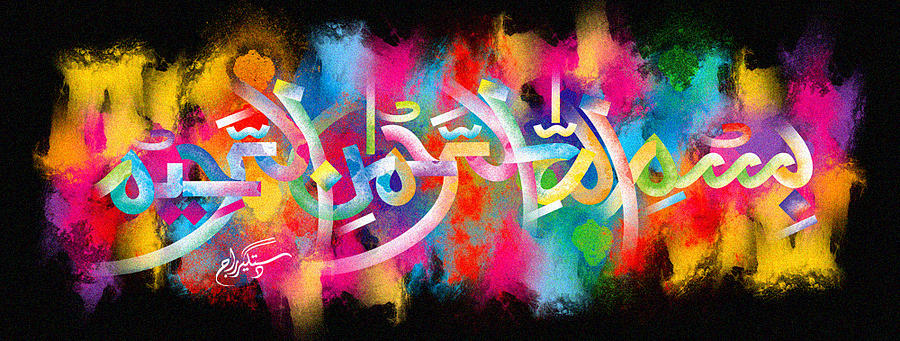 The Miracle Orange of Thursday 22nd  October 2015The Exclusive Islamic Miracle Photographs of Dr Umar Elahi AzamThurssday 22nd  October 2015Manchester, UKIntroductionThe Name of Allah  was discovered in the cross-section of this orange.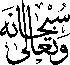 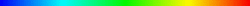 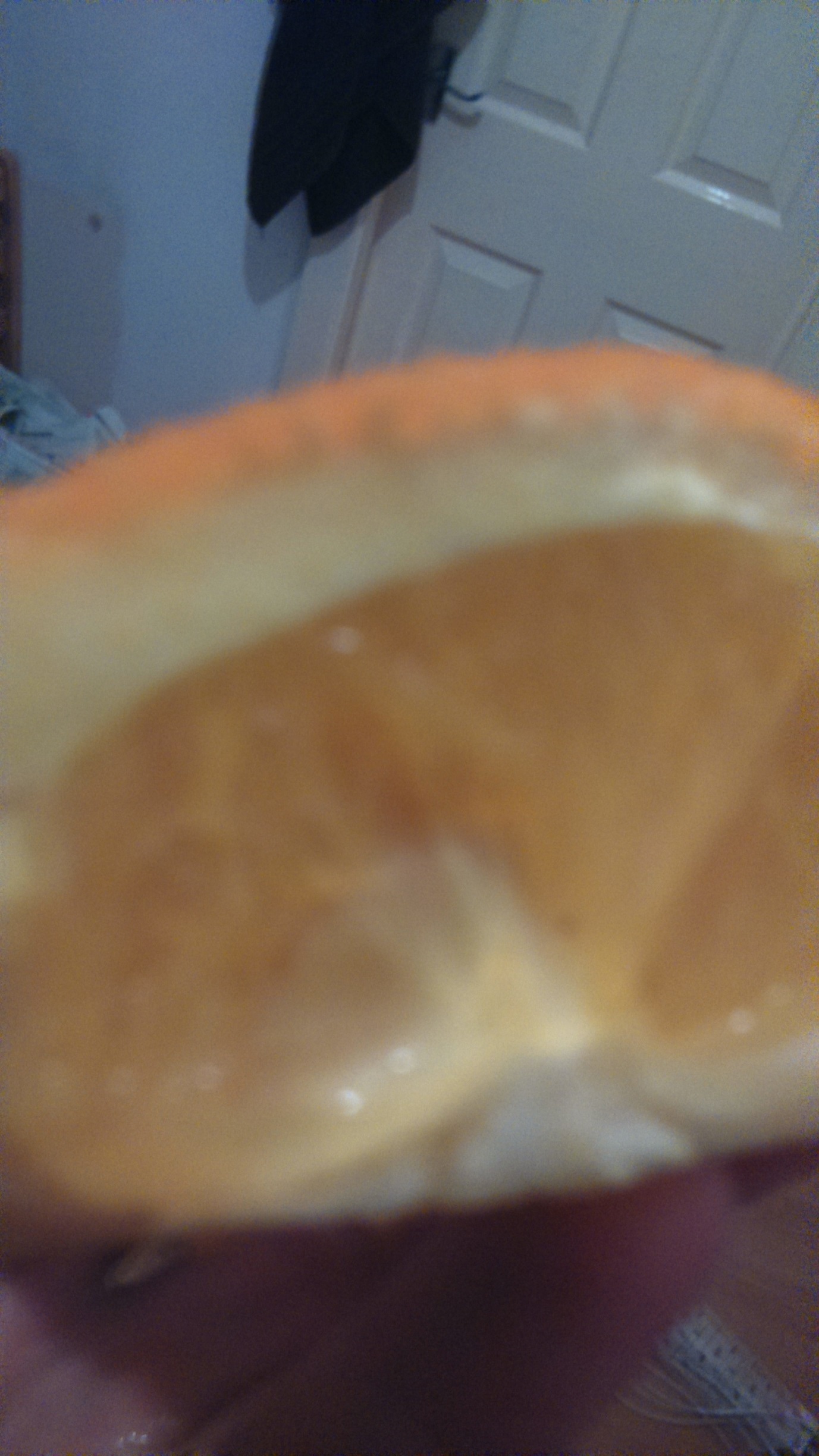 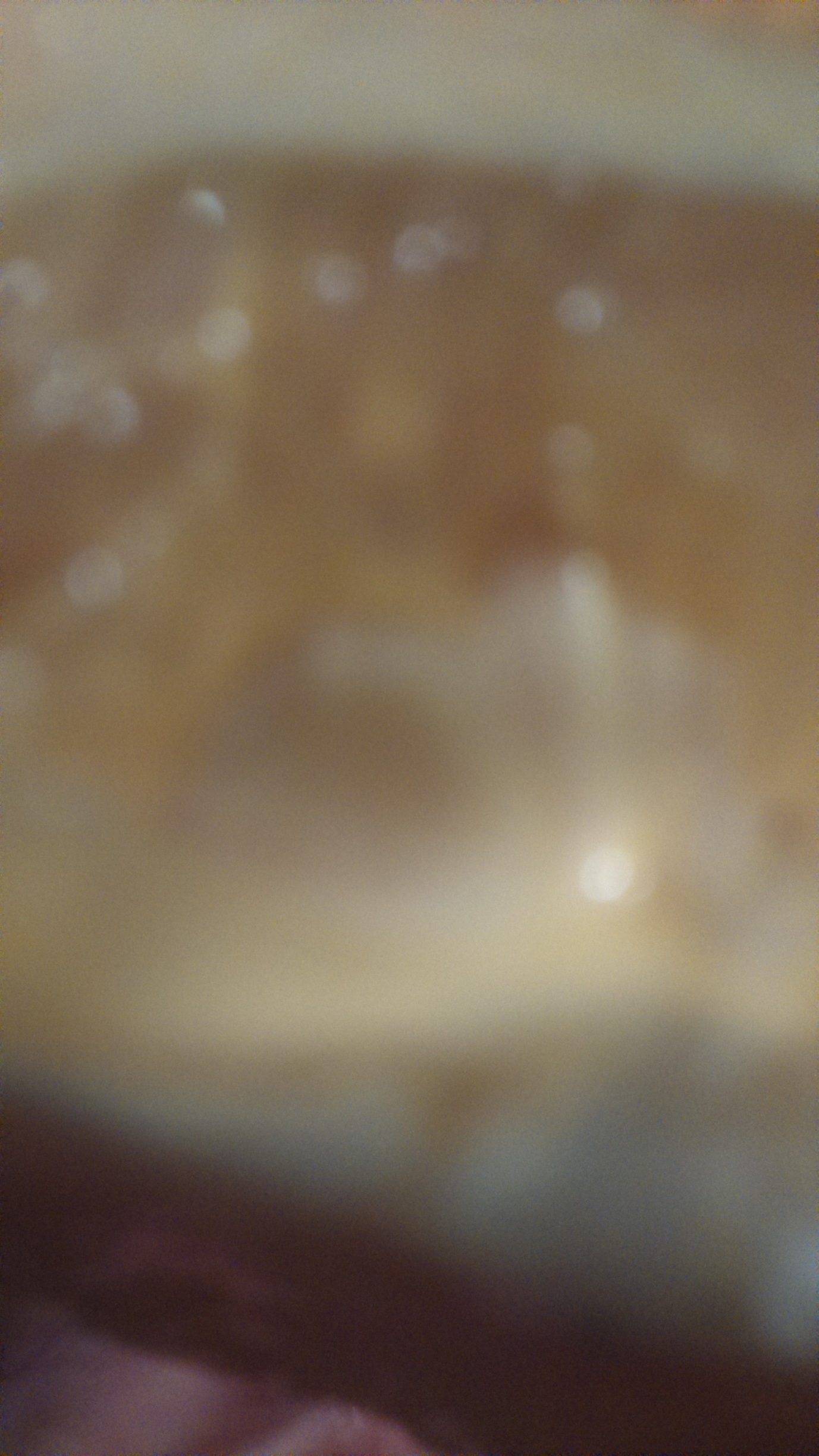 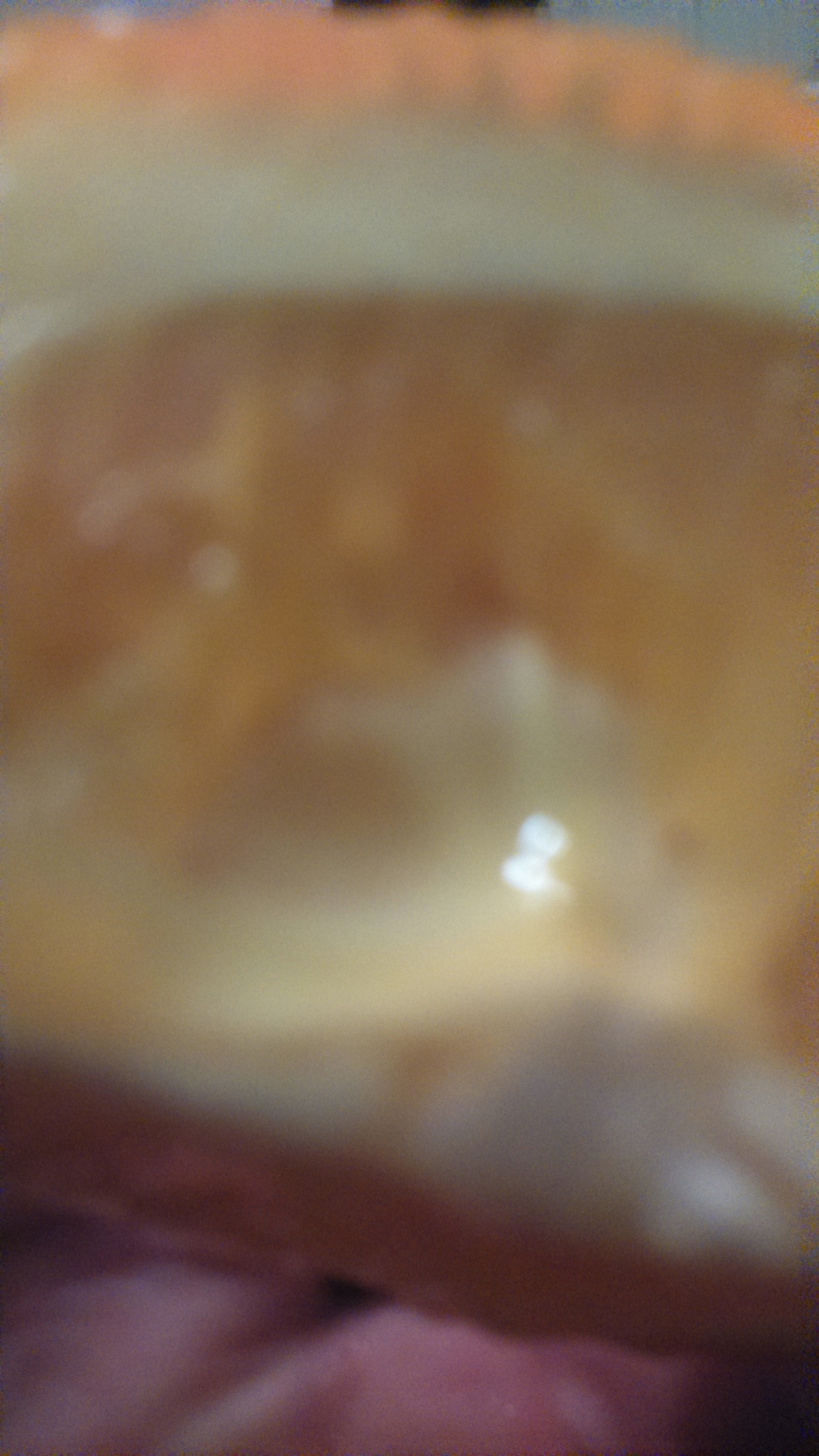 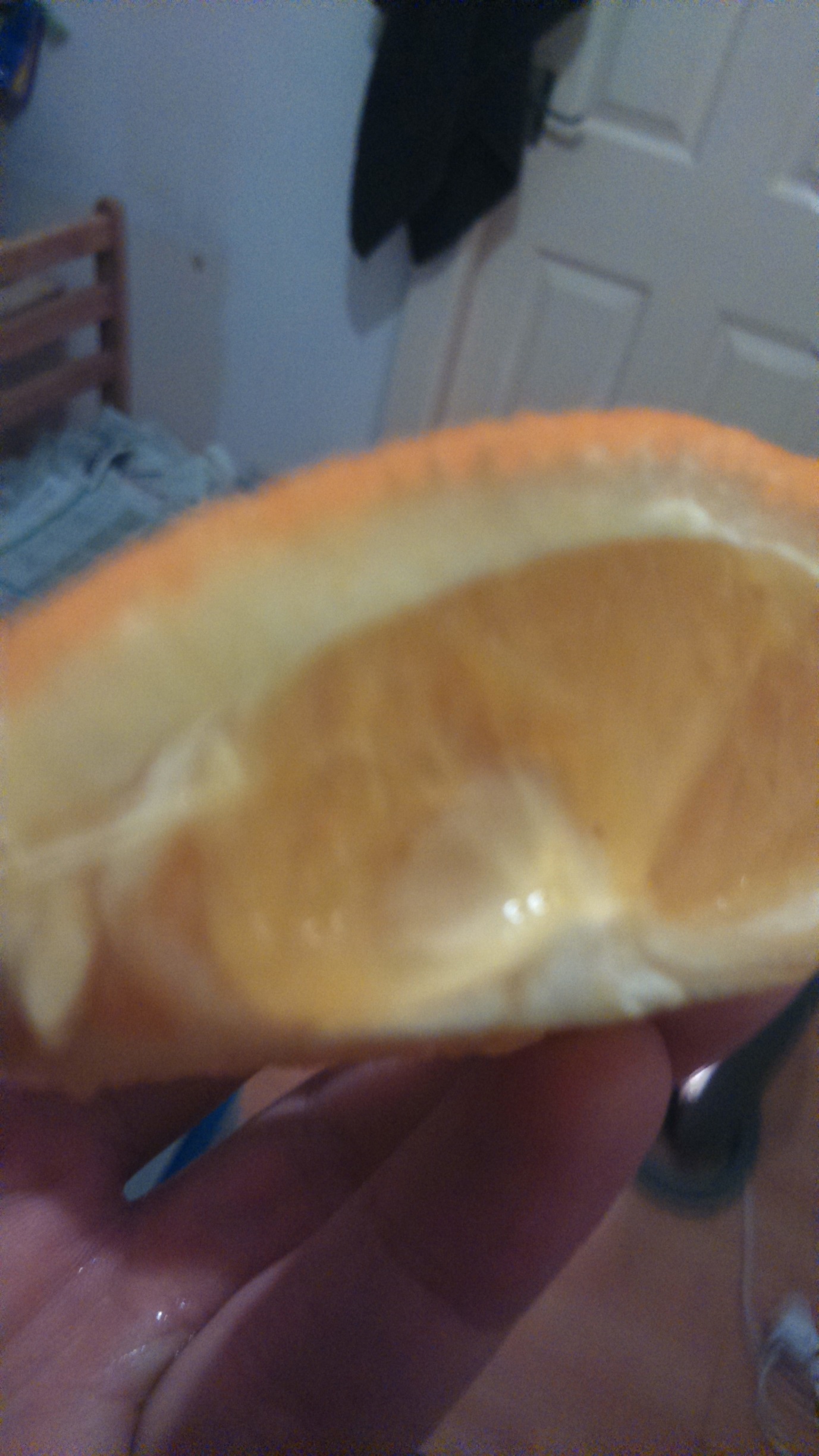 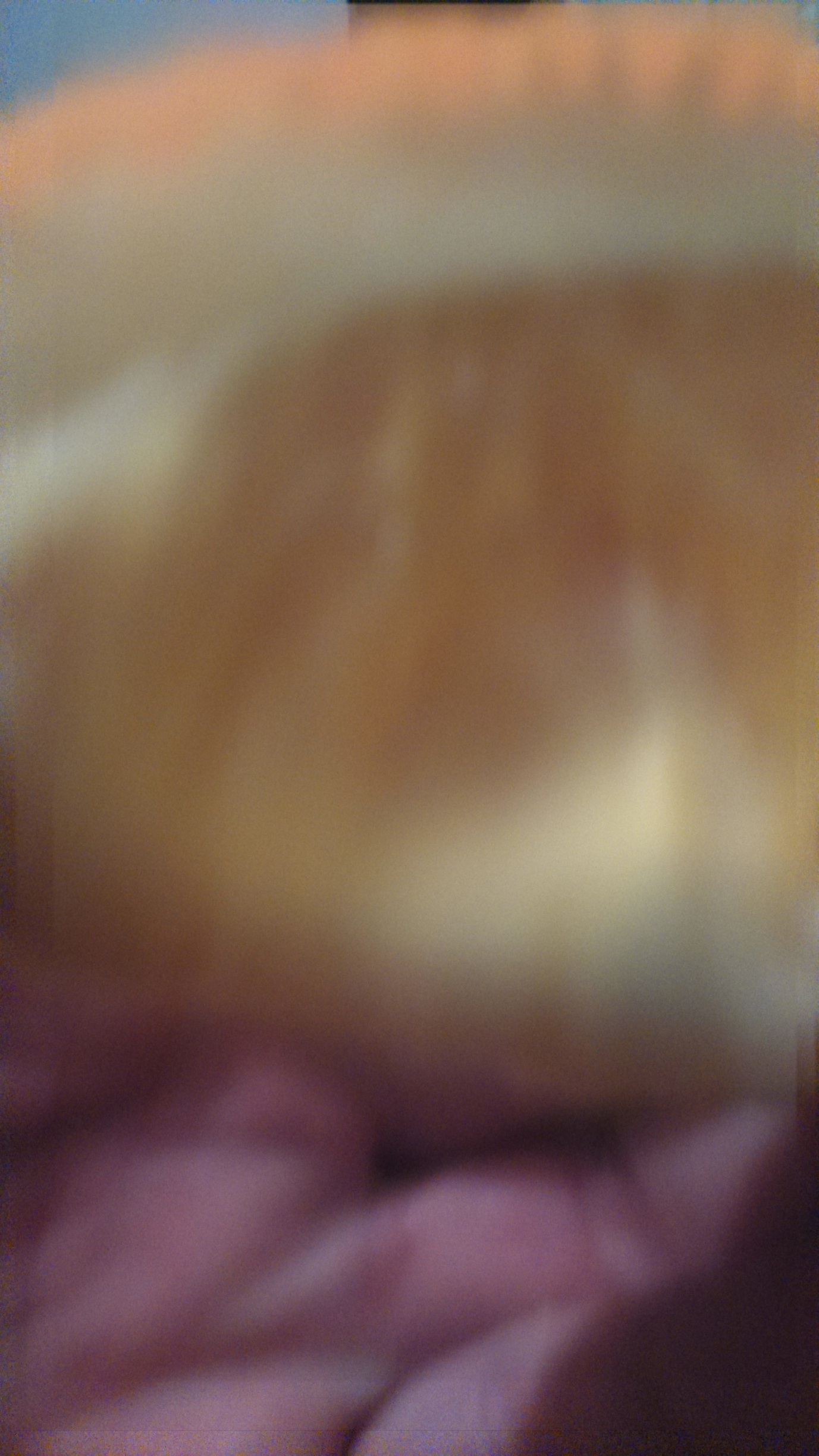 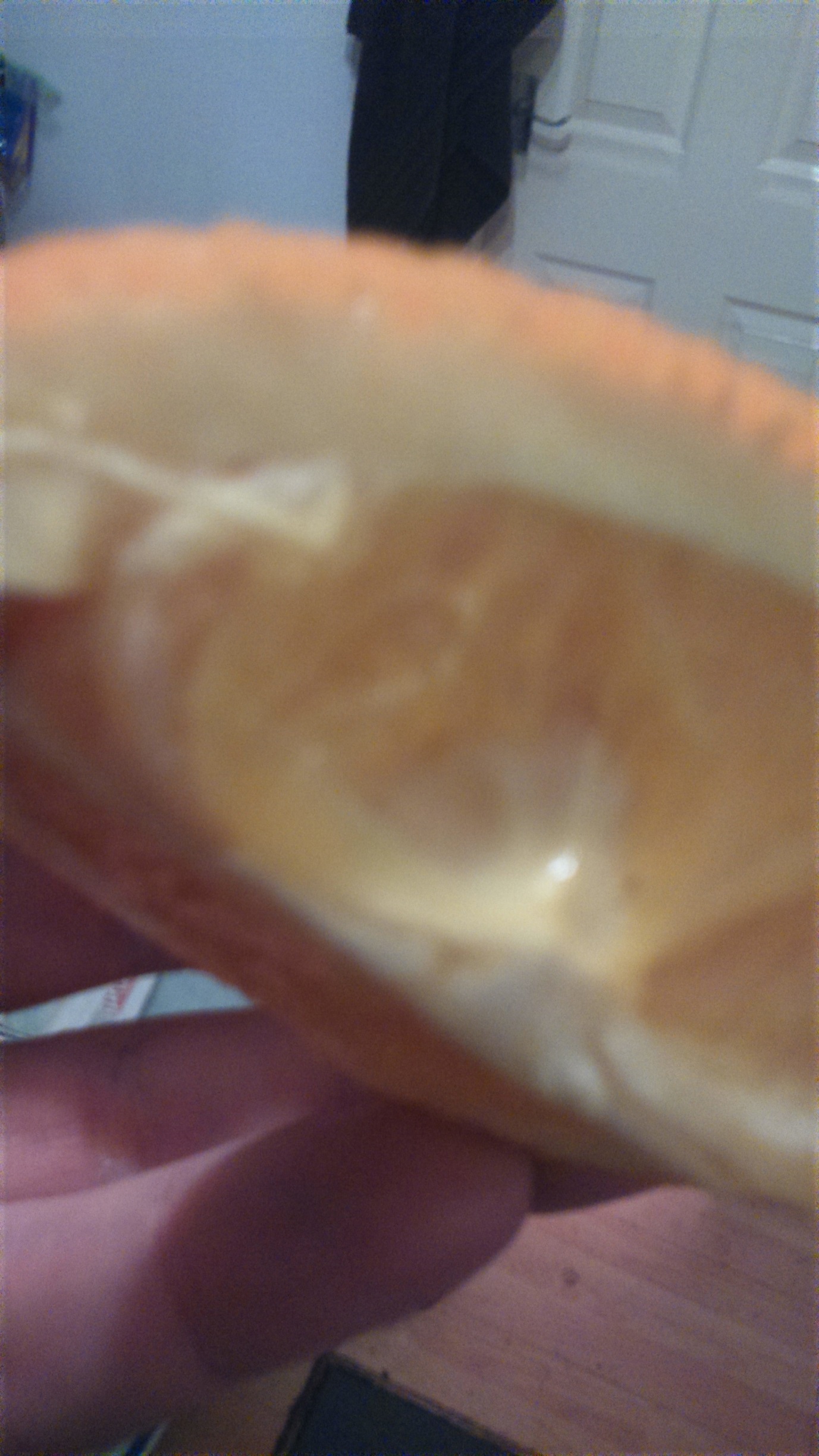 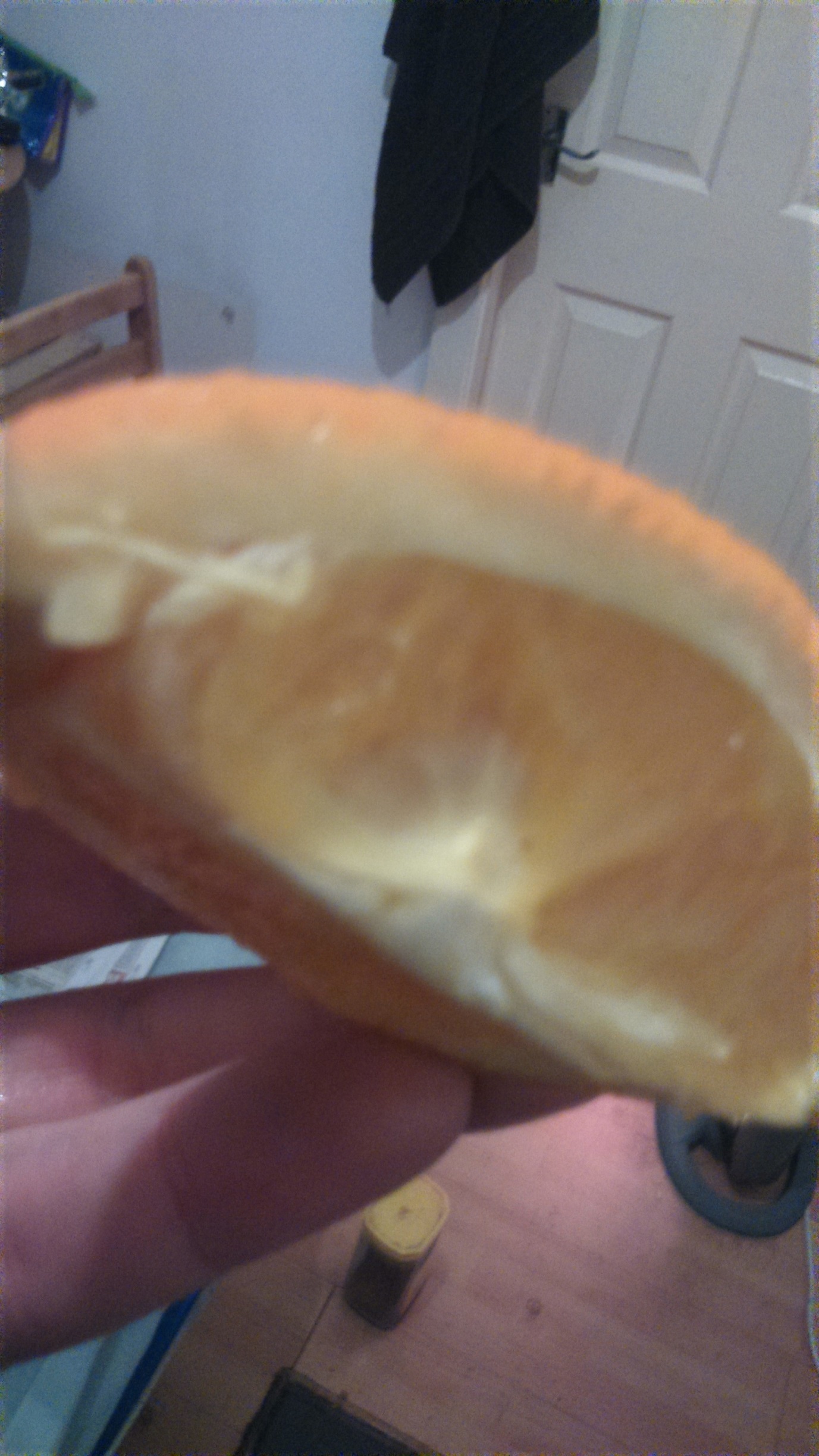 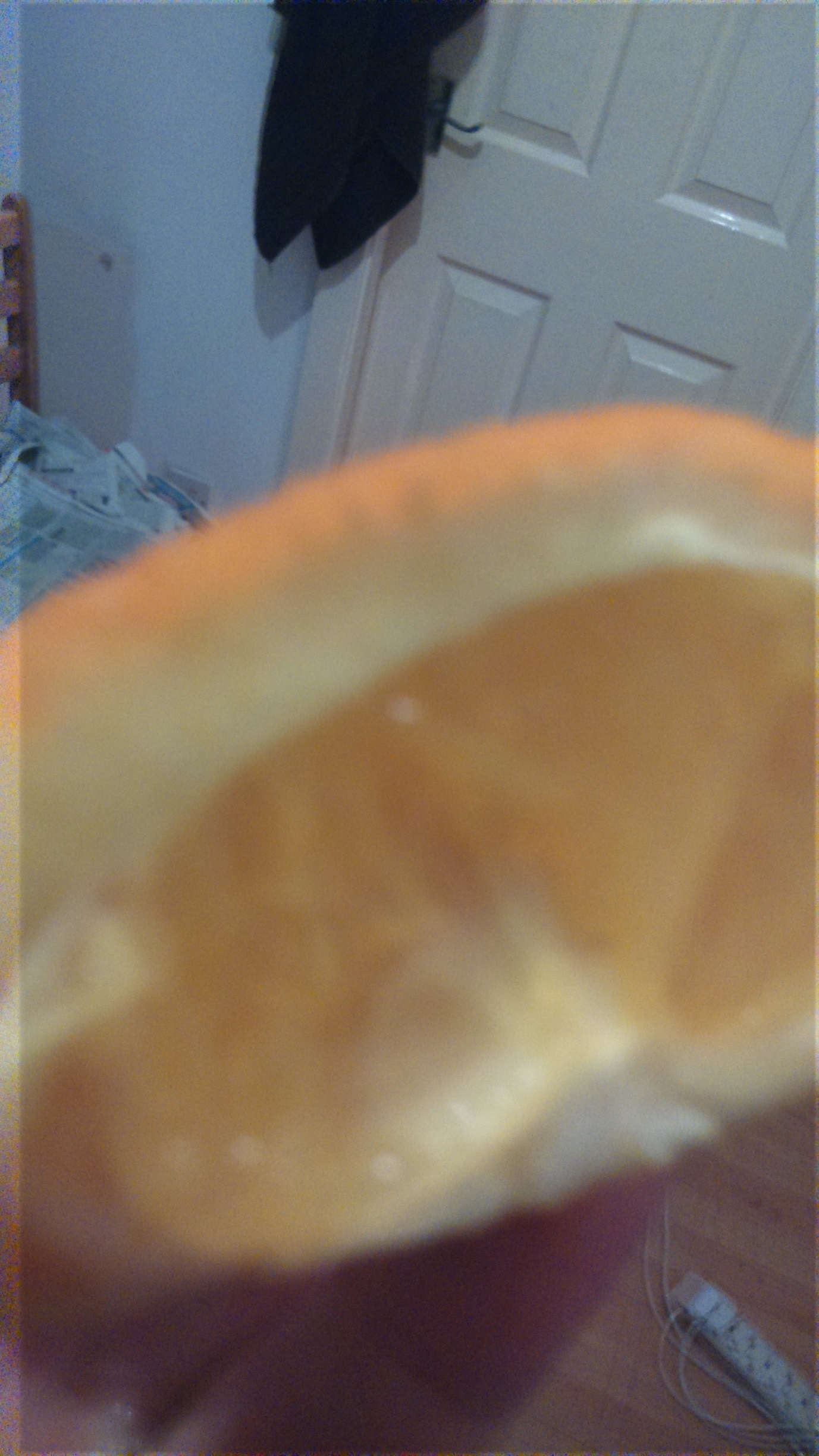 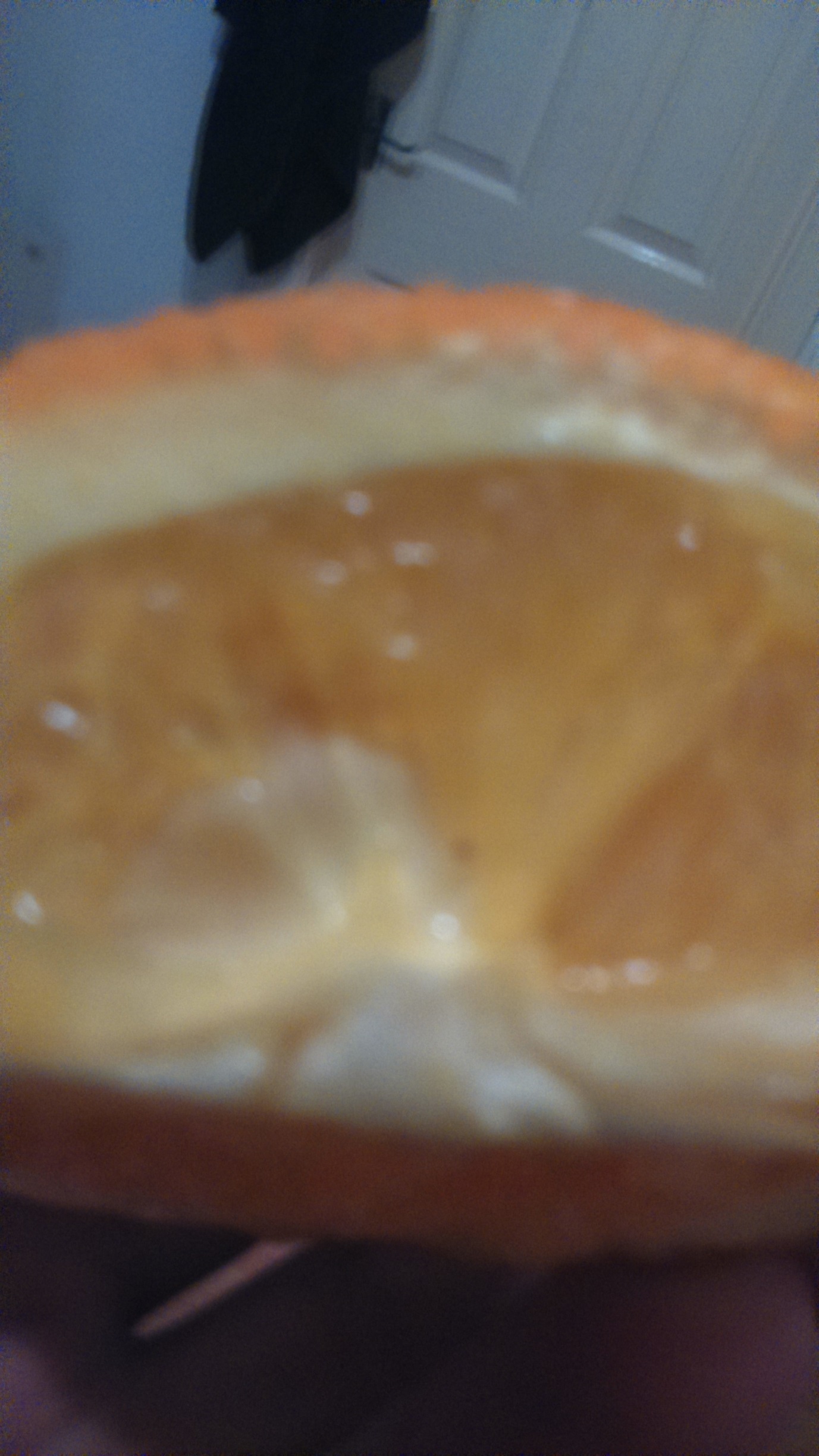 